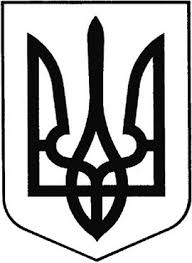 ГРЕБІНКІВСЬКА СЕЛИЩНА РАДАБілоцерківського району Київської областіVIII скликанняРІШЕННЯвід 06 квітня 2023 року                 смт Гребінки	№581-23-VІІІПро  розробку  Стратегії  розвиткуГребінківської селищної територіальної громади  на  2024-2030 роки             Відповідно до п.22 ч.1 ст. 26, п. 9 ч. 4 ст. 42 Закону України «Про місцеве самоврядування в Україні», враховуючи постанову Кабінету Міністрів України від 11 листопада 2015 року № 932 «Про затвердження Порядку розроблення регіональних стратегій розвитку і планів заходів з їх реалізації, а також проведення моніторингу та оцінки результативності реалізації зазначених регіональних стратегій і планів заходів» та з метою підготовки проєкту Стратегії розвитку Гребінківської селищної територіальної громади на період 2024-2030 років, Гребінківська селищна рада           В И Р І Ш И Л А:Розробити Стратегію розвитку Гребінківської селищної територіальної громади на період 2024-2030 рр. Утворити робочу групу з розробки Стратегії розвитку, як консультативно-дорадчий орган при виконавчому комітеті Гребінківської селищної ради.Затвердити персональний склад робочої групи з розробки Стратегії розвитку , згідно додатку 1. Затвердити Положення про робочу групу з розробки Стратегії розвитку, згідно додатку 2. Робочій групі у дев’ятимісячний термін з дати утворення забезпечити розроблення та організацію всебічного обговорення Стратегії розвитку Гребінківської селищної територіальної громади.Керуючій справами (секретарю) виконавчого комітету ТИХОНЕНКО Олені Володимирівні забезпечити розміщення на офіційному веб-сайті Гребінківської селищної ради даного рішення та матеріалів щодо Стратегії розвитку Гребінківської селищної територіальної громади на період 2024-2030 рр, з метою поширення інформації щодо підготовки Стратегії розвитку та залучення громадськості до всебічного її обговорення, членам робочої групи оперативно  надавати інформацію для її розміщення на веб-сайті.Контроль за виконанням цього рішення покласти на постійні комісії з  питань фінансів, бюджету, планування соціально-економічного розвитку, інвестицій, та міжнародного співробітництва, з питань прав людини, законності, депутатської діяльності, етики та регламенту, з гуманітарних питань, з питань комунальної власності, житлово-комунального господарства, енергозбереження та транспорту, торгівлі та  з питань земельних відносин, природокористування, планування територій, будівництва, архітектури, охорони пам’яток, історичного середовища та благоустрою та на заступника селищного голови ВОЛОЩУКА Олександра Едуардовича.Селищний голова						Роман ЗАСУХА        Додаток  1 до рішення  Гребінківської селищної ради від 06 квітня 2023 року №581-23-VIIIПерсональний складробочої групи з розробки Стратегії розвитку
Гребінківської селищної територіальної громади на 2024-2030 рокиСелищний голова	                    		             	Роман ЗАСУХА                               Додаток  2до рішення Гребінківської селищної ради   від 06 квітня 2023 року №581-23-VIIIПОЛОЖЕННЯпро Робочу групу з підготовки Стратегії розвиткуГребінківської селищної  територіальної громадина період 2024-2030 рокиІ. Загальні положення Робоча група створюється з метою розробки і втілення Стратегії розвитку Гребінківської селищної територіальної громади на період 2024-2030 роки (далі – Стратегія розвитку). Робоча група формується з представників виконавчого комітету, депутатів, представників підприємницької діяльності, громадських організацій. Також до роботи робочої групи можуть бути залучені фахівці, члени громадських організацій, органів самоорганізації населення, соціально-активні жителі Гребінківської селищної територіальної громади, як за власною ініціативою, так і за пропозицією виконавчих органів селищної ради. Склад Робочої групи затверджується рішенням відповідної ради. Робоча група працює постійно, на засадах повної добровільності, самовідданості та безкорисливості. II. Функції           Робоча група в процесі діяльності:розробляє проєкт бачення Стратегії розвитку;визначає напрями і пріоритети своєї роботи;розробляє план дій для втілення Стратегії розвитку;визначає проблеми та можливості соціального та економічного розвитку громади; проводить економічні дослідження та фінансово-технічний аналіз;проводить аналіз сильних та слабких сторін, можливостей та загроз у розвитку громади;визначає пріоритетні напрямки економічного і соціального розвитку;може брати участь у розробці інноваційних проєктів та вносить до них пропозиції щодо питань, які стосуються соціально-економічного розвитку громади в межах Стратегії розвитку; організовує розповсюдження плану дій груп та проводить опитування серед жителів громади з метою накопичення пропозицій щодо включення в Стратегію розвитку;узагальнює та оцінює результати опитування з метою включення їх в стратегічний план дій групи;організовує роботи по підготовці інформаційних документів з переліком і описом проєктів щодо складання і виконання Стратегії розвитку;розробляє концепцію стратегічного бачення та напрямів по досягненню довго- і короткострокових цілей;затверджує теми соціально-психологічних досліджень;залучає до роботи фахівців та спеціалістів з обговорюваних питань; бере участь у розробці та подає проєкт Стратегії розвитку на затвердження Гребінківській селищній раді Білоцерківського району Київської області.III. Повноваження та правові гарантії діяльності Робочої групиОрганізація роботи Робочої групи покладається на голову Робочої групи, його заступника та секретаря. Голова робочої групи скликає та веде засідання групи, дає доручення членам групи, представляє групу у відносинах з іншими органами, об’єднаннями громадян, підприємств, установ та організацій. Організовує роботу по реалізації висновків та рекомендацій Робочої групи. У разі відсутності голови робочої групи або неможливості ним виконувати своїх повноважень, головні його функції здійснює заступник голови робочої групи. Засідання робочої групи є правомочним, якщо в роботі бере участь не менш як половина від загального складу групи. За результатами розгляду і вивчення питань Робоча група готує висновки і рекомендації. Висновки і рекомендації Робочою групою приймаються за взаємною згодою членів групи, які беруть участь у засіданні, і підписуються головою робочої групи, а у разі його відсутності – заступником голови робочої групи. Протокол засідань робочої групи підписується головою та секретарем робочої групи.                Робоча група має право:отримувати інформацію, необхідну для розробки Стратегії розвитку, в організаціях, установах громади, незалежно від їх відомчого підпорядкування, форми власності та господарювання;проводити опитування громадян чи проводити іншу діяльність щодо вивчення громадської думки щодо Стратегічного розвитку;проводити роз’яснювальну роботу серед жителів громади з питань розробки і втілення Стратегії розвитку та значення його необхідності;вносити виконавчому комітету пропозиції щодо розгляду питань, які  необхідно вирішити з метою покращення соціально-економічної ситуації в громаді в межах розробки і втілення Стратегії розвитку;розробляє та узгоджує проєкти договорів, пов’язаних з розробкою Стратегії розвитку.ІV. Обов’язки та  відповідальність Робочої групиЧлени Робочої групи виконують доручення голови робочої групи в межах завдань Стратегії розвитку. Члени Робочої групи несуть особисту відповідальність за достовірне і своєчасне опрацювання отриманих інформаційних та розрахункових документів і матеріалів, що стосуються виконання завдань щодо Стратегії розвитку громади.   Селищний голова	                    		          	Роман ЗАСУХА№ п/пПІБПосада1ЗАСУХА Роман ВалерійовичГолова робочої групи: голова Гребінківської селищної ради2ВОЛОЩУК Олександр ЕдуардовичЗаступник голови робочої групи: заступник  голови Гребінківської селищної ради3ТИХОНЕНКО Олена ВолодимирівнаСекретар робочої групи: керуючий справами (секретар) виконавчого комітету Гребінківської селищної радиЧлени робочої групи:Члени робочої групи:Члени робочої групи:4РУДЕНКО Василь Миколайовичначальник відділу економічного розвитку, житлово-комунального господарства, капітального будівництва та інфраструктури апарату виконавчого комітету Гребінківської селищної ради5ВАСЬКОВСЬКА Лариса ПетрівнаСпеціаліст І категорії-землевпорядник відділу з питань земельних відносин та архітектури апарату виконавчого комітету Гребінківської селищної ради6ШВИДКА Валентина Дмитрівнаначальник Відділу фінансів Гребінківської селищної ради7СЛОБОДЕНЮК Людмила Анатоліївнаначальник відділу-головний архітектор з питань земельних відносин та архітектури апарату виконавчого комітету Гребінківської селищної ради8ШЕВЧЕНКО Марина В’ячеславівнаспеціаліст 1 категорії сектору юридичного забезпечення апарату виконавчого комітету Гребінківської селищної ради9ТКАЧЕНКО Лариса Віталіївна начальник Відділу освіти Гребінківської              селищної ради10КЛЮКОВА Валентина Василівна               (за згодою)Вчитель біології та екології                  Гребінківського академічного ліцею11ЛИСАК Оксана МихайлівнаНачальник Відділу соціального захисту та соціального забезпечення населення Гребінківської селищної ради12ЗБАРАЩЕНКО  Наталія Сергіївнаначальник Відділу надання адміністративних послуг апарату виконавчого комітету Гребінківської селищної ради13ГОЛУБ  Олена Анатоліївнагенеральний директор КНП «Гребінківська центральна лікарня»14ФЕДОРЕНКО Валентин Петрович    староста Дослідницького старостинського округу15ЛАГУТА Людмила Анатоліївнастароста Саливонківсько-Новоселицького старостинського округу16ЛЯШОК Вадим Івановичстароста Ксаверівсько-Пінчуківського старостинського округу17КЛОПЕНКО Петро Олександровичстароста Лосятинсько-Соколівського старостинського округу18ТАРАН Олександр Борисович               (за згодою)Депутат Гребінківської селищної ради                      VIII скликання19ОСІПЕНКО Михайло Валерійович                  (за згодою)Депутат Гребінківської селищної ради                      VIII скликання20ЛУЦЕНКО Віталій Петрович                      (за згодою)Депутат Гребінківської селищної ради                       VIII скликання21ВОЙТЕНКО Оксана Юріївнадиректор ДЖЕП «Дослідницьке»22ПАРФЬОНОВ Михайло Сергійовичдиректор КП «Гребінківське ЖКГ»23НЕХТА Володимир Васильовичдиректор КЗ позашкільної освіти «Дитячо-юнацька спортивна школа «Авангард»24БАСИЛКЕВИЧ Максим Володимирович              (за згодою)підприємець25ДАВИДЕНКО Роман Васильович                    (за згодою)директор ТОВ «Астра-Агро»26ПОЛІЧЕНКО Дмитро Тарасович              (за згодою)Заступник директора фермерського господарства «Олександра»27ГУРКОВСЬКИЙ Олег Юрійович             (за згодою)Голова ГО «Нова Гребінківщина»,            підприємець28ТАРАСЮК Руслан АнатолійовичДиректор ПРАТ «Саливонківський цукровий завод»29ЛИСАК Віталій ОлександровичДепутат Гребінківської селищної ради                     VIII скликання